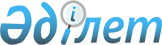 О мерах по реализации Закона Республики Казахстан от 14 июля 2022 года "О внесении изменений и дополнений в некоторые законодательные акты Республики Казахстан по вопросам стимулирования инноваций, развития цифровизации, информационной безопасности и образования" и внесении изменения в распоряжение Премьер-Министра Республики Казахстан от 11 февраля 2022 года № 25-р "О мерах по реализации Закона Республики Казахстан от 24 ноября 2021 года "О внесении изменений и дополнений в некоторые законодательные акты Республики Казахстан по вопросам перераспределения полномочий между уровнями государственного управления"Распоряжение Премьер-Министра Республики Казахстан от 25 августа 2022 года № 128-р
      1. Утвердить прилагаемый перечень правовых актов, принятие которых обусловлено Законом Республики Казахстан от 14 июля 2022 года "О внесении изменений и дополнений в некоторые законодательные акты Республики Казахстан по вопросам стимулирования инноваций, развития цифровизации, информационной безопасности и образования" (далее – перечень).
      2. Внести в распоряжение Премьер-Министра Республики Казахстан от 11 февраля 2022 года № 25-р "О мерах по реализации Закона Республики Казахстан от 24 ноября 2021 года "О внесении изменений и дополнений в некоторые законодательные акты Республики Казахстан по вопросам перераспределения полномочий между уровнями государственного управления" следующее изменение:
      в перечне правовых актов, принятие которых необходимо в целях реализации Закона Республики Казахстан от 24 ноября 2021 года "О внесении изменений и дополнений в некоторые законодательные акты Республики Казахстан по вопросам перераспределения полномочий между уровнями государственного управления", утвержденном указанным распоряжением:
      строку, порядковый номер 91, исключить.
      3. Государственным органам Республики Казахстан:
      1) разработать и в установленном порядке внести на утверждение Президенту Республики Казахстан и в Правительство Республики Казахстан проекты правовых актов согласно перечню;
      2) принять соответствующие ведомственные акты согласно перечню;
      3) ежемесячно, не позднее 30 числа, размещать на общедоступном государственном объекте информатизации информацию о разработке и принятии правовых актов согласно перечню. Перечень
правовых актов, принятие которых обусловлено Законом Республики Казахстан от 14 июля 2022 года "О внесении изменений и дополнений в некоторые законодательные акты Республики Казахстан по вопросам стимулирования инноваций, развития цифровизации, информационной безопасности и образования"
      Примечание: расшифровка аббревиатур:
      МИОР – Министерство информации и общественного развития Республики Казахстан
      МСХ – Министерство сельского хозяйства Республики Казахстан
      МЮ – Министерство юстиции Республики Казахстан
      ГП – Генеральная прокуратура Республики Казахстан
      МНВО – Министерство науки и высшего образования Республики Казахстан
      МЗ – Министерство здравоохранения Республики Казахстан
      МТСЗН – Министерство труда и социальной защиты населения Республики Казахстан
      МИИР – Министерство индустрии и инфраструктурного развития Республики Казахстан
      МФ – Министерство финансов Республики Казахстан
      АФМ – Агентство Республики Казахстан по финансовому мониторингу 
      АРРФР – Агентство Республики Казахстан по регулированию и развитию финансового рынка
      МО – Министерство обороны Республики Казахстан
      МП – Министерство просвещения Республики Казахстан
      АПК – Агентство Республики Казахстан по противодействию коррупции (Антикоррупционная служба)
      АСПиР – Агентство по стратегическому планированию и реформам Республики Казахстан
      БНС АСПиР – Бюро национальной статистики Агентства по стратегическому планированию и реформам Республики Казахстан
      МИД – Министерство иностранных дел Республики Казахстан
      МЧС – Министерство по чрезвычайным ситуациям Республики Казахстан
      КНБ – Комитет национальной безопасности Республики Казахстан
      МНЭ – Министерство национальной экономики Республики Казахстан
      МЦРИАП – Министерство цифрового развития, инноваций и аэрокосмической промышленности Республики Казахстан
      МВД – Министерство внутренних дел Республики Казахстан
      МЭГПР – Министерство экологии, геологии и природных ресурсов Республики Казахстан
      МЭ – Министерство энергетики Республики Казахстан.
      ______________________________
					© 2012. РГП на ПХВ «Институт законодательства и правовой информации Республики Казахстан» Министерства юстиции Республики Казахстан
				
      Премьер-Министр 

А. Смаилов
Утвержден
распоряжением Премьер-Министра
Республики Казахстан
от 25 августа 2022 года № 128-р
№
п/п

Наименование правового акта

Форма
правового
акта

Государственный орган, ответственный за исполнение

Срок
исполнения

Лицо, ответственное за качественную и своевременную разработку и внесение правового акта

1

2

3

4

5

6

1. 
О внесении изменений и дополнений в Указ Президента Республики Казахстан от 5 октября 2020 года № 427 "О некоторых вопросах Агентства по стратегическому планированию и реформам Республики Казахстан"
Указ ПрезидентаРеспублики Казахстан
АСПиР (по согласованию)
сентябрь 2022 года
Шаимова А.А.
2. 
О внесении изменений в Указ Президента Республики Казахстан от 11 ноября 2019 года № 203 "О дальнейшем совершенствовании системы государственного управления Республики Казахстан"
Указ ПрезидентаРеспублики Казахстан
АРРФР (по согласованию)
сентябрь 2022 года
Хаджиева М.Ж.
3. 
О внесении изменений и дополнений в постановление Правительства Республики Казахстан от 12 июля 2019 года № 501 "О мерах по реализации Указа Президента Республики Казахстан от 17 июня 2019 года № 24 "О мерах по дальнейшему совершенствованию системы государственного управления Республики Казахстан"
постановление Правительства Республики Казахстан
МЦРИАП
сентябрь 2022 года
Жамбакин А.С.
4. 
О внесении изменений в постановление Правительства Республики Казахстан от 28 октября 2004 года № 1120 "Вопросы Министерства юстиции Республики Казахстан"
постановление Правительства Республики Казахстан
МЮ
сентябрь 2022 года
Мадалиев А.К.
5. 
О внесении изменений в постановление Правительства Республики Казахстан от 30 марта 2012 года № 390 "Об утверждении Правил направления специалиста на работу, предоставления права самостоятельного трудоустройства, освобождения от обязанности или прекращения обязанности по отработке гражданами, обучавшимися на основе государственного образовательного заказа, и внесении изменений и дополнений в постановление Правительства Республики Казахстан от 23 января 2008 года № 58 "Об утверждении Правил присуждения образовательного гранта"
постановление Правительства Республики Казахстан
МНВО
сентябрь 2022 года
Ергалиев К.А.
6. 
О внесении изменений в постановление Правительства Республики Казахстан от 10 июля 2014 года № 787 "Об утверждении Правил назначения, возврата и размера единовременной денежной выплаты в связи с усыновлением ребенка-сироты и (или) ребенка, оставшегося без попечения родителей"
постановление Правительства Республики Казахстан
МП
сентябрь 2022 года
Бейсембаев Г.Б.
7. 
О внесении изменений в постановление Правительства Республики Казахстан от 19 сентября 2014 года № 994 "Вопросы Министерства энергетики Республики Казахстан"
постановление Правительства Республики Казахстан
МЭ
сентябрь 2022 года
Жахметова Ж.З.
8. 
Об утверждении правил цифровой трансформации государственного управления
постановление Правительства Республики Казахстан
МЦРИАП
сентябрь 2022 года
Жамбакин А.С.
9. 
Об определении юридического лица, осуществляющего организационное и методологическое сопровождение цифровой трансформации государственного управления
постановление Правительства Республики Казахстан
МЦРИАП
сентябрь т 2022 года
Жамбакин А.С.
10. 
О внесении изменений в постановление Правительства Республики Казахстан от 9 августа 2018 года № 488 "Об утверждении Национального антикризисного плана реагирования на инциденты информационной безопасности"
постановление Правительства Республики Казахстан
МЦРИАП
сентябрь 2022 года
Оразбек А.Е.
11. 
О внесении изменений и дополнений в постановление Правительства Республики Казахстан от 8 сентября 2016 года № 529 "Об утверждении Правил и критериев отнесения объектов информационно-коммуникационной инфраструктуры к критически важным объектам информационно-коммуникационной инфраструктуры"
постановление Правительства Республики Казахстан
МЦРИАП
сентябрь 2022 года
Оразбек А.Е.
12. 
О внесении изменений и дополнений в постановление Правительства Республики Казахстан от 20 декабря 2016 года № 832 "Об утверждении единых требований в области информационно-коммуникационных технологий и обеспечения информационной безопасности"
постановление Правительства Республики Казахстан
МЦРИАП
сентябрь т 2022 года
Оразбек А.Е.
13. 
О внесении изменений и дополнений в постановление Правительства Республики Казахстан от 3 сентября 2013 года № 909 "Об утверждении Правил осуществления собственником и (или) оператором, а также третьим лицом мер по защите персональных данных"
постановление Правительства Республики Казахстан
МЦРИАП
сентябрь т 2022 года
Оразбек А.Е.
14. 
О внесении изменений в постановление Правительства Республики Казахстан от 5 сентября 2013 года № 929 "Об утверждении Правил оформления, выдачи, замены, сдачи, изъятия и уничтожения свидетельства о рождении"
постановление Правительства Республики Казахстан
МЮ
сентябрь т 2022 года
Мадалиев А.К.
15. 
О внесении изменений и дополнений в постановление Правительства Республики Казахстан от 5 мая 2016 года № 277 "Об утверждении Правил выплаты единовременной компенсации в случаях гибели (смерти) лица из числа гражданского персонала в период миротворческой операции, а также в результате увечья (ранения, травмы, контузии), заболевания, полученных в результате участия в миротворческой операции, установления инвалидности или получения увечья (ранения, травмы, контузии) в период миротворческой операции"
постановление Правительства Республики Казахстан
МО
сентябрь 2022 года
Тортаев Б.К.
16. 
О внесении изменений и дополнений в постановление Правительства Республики Казахстан от 27 августа 2013 года № 868 "Об утверждении Правил выплаты единовременной компенсации в случае гибели (смерти) военнослужащего в период прохождения им воинской службы или военнообязанного, призванного на воинские сборы, при установлении ему инвалидности или в случае получения им увечья, связанного с исполнением обязанностей воинской службы"
постановление Правительства Республики Казахстан
МО
сентябрь 2022 года
Тортаев Б.К.
17. 
О внесении изменений в постановление Правительства Республики Казахстан от 31 декабря 2013 года № 1500 "Об утверждении Правил назначения и осуществления пенсионных выплат военнослужащим, сотрудникам специальных государственных и правоохранительных органов, государственной фельдъегерской службы, а также лицам, права которых иметь специальные звания, классные чины и носить форменную одежду упразднены с 1 января 2012 года, и лицам, медицинские должности которых сокращены в органах внутренних дел Республики Казахстан с 1 июля 2022 года и 1 января 2023 года, имевшим на момент сокращения должности выслугу лет не менее двенадцати лет и шести месяцев непрерывной воинской службы, службы в специальных государственных и правоохранительных органах, государственной фельдъегерской службе, при условии продолжения ими работы в медицинских организациях, расположенных в следственных изоляторах и учреждениях уголовно-исполнительной (пенитенциарной) системы" 
постановление Правительства Республики Казахстан
МО
сентябрь 2022 года
Тортаев Б.К.
18. 
О внесении изменений и дополнений в постановление Правительства Республики Казахстан от 30 марта 2012 года № 383 "Об утверждении Правил назначения и размера выплаты пособия опекунам или попечителям на содержание ребенка-сироты (детей-сирот) и ребенка (детей), оставшегося без попечения родителей"
постановление Правительства Республики Казахстан
МП
сентябрь 2022 года
Бейсембаев Г.Б.
19. 
О внесении изменений и дополнений в постановление Правительства Республики Казахстан от 31 января 2018 года № 36 "Об утверждении Правил проведения дактилоскопической и геномной регистрации"
постановление Правительства Республики Казахстан
МВД
сентябрь 2022 года
Сунтаев К.И.
20. 
О внесении изменений в постановление Правительства Республики Казахстан от 26 августа 2013 года № 852 "Об утверждении Правил оформления, выдачи, замены, сдачи, изъятия и уничтожения паспорта гражданина Республики Казахстан, удостоверения личности гражданина Республики Казахстан, вида на жительство иностранца в Республике Казахстан, удостоверения лица без гражданства, удостоверения беженца и проездного документа"
постановление Правительства Республики Казахстан
МВД
сентябрь 2022 года
Кожаев М.Ш.
21. 
О внесении изменений и дополнений в постановление Правительства Республики Казахстан от 5 августа 2021 года № 524 "Об утверждении Правил обеспечения служебным жилищем сотрудников органов внутренних дел, исчисления размера, назначения, перерасчета, осуществления, прекращения, приостановления и возобновления жилищных выплат, а также категорий должностей сотрудников органов внутренних дел, имеющих право на получение жилищных выплат"
постановление Правительства Республики Казахстан
МВД
сентябрь 2022 года
Сарсенов С.С.
22. 
О внесении изменений и дополнений в постановление Правительства Республики Казахстан от 28 октября 2014 года № 1142 "Об утверждении Правил предоставления специальных социальных услуг несовершеннолетним, находящимся в организации образования с особым режимом содержания"
постановление Правительства Республики Казахстан
МП
сентябрь 2022 года
Бейсембаев Г.Б.
23. 
Об утверждении правил подключения и использования автоматизированной системы сбора, обработки и обмена информацией по событиям и инцидентам информационной безопасности 
постановление
Правления Агентства Республики Казахстан по регулированию и развитию финансового рынка
АРРФР (по согласованию)
сентябрь 2022 года
Кизатов О.Т.
24. 
О внесении изменений в совместный приказ Генерального Прокурора Республики Казахстан от 26 июня 2020 года № 80, Председателя Агентства Республики Казахстан по противодействию коррупции (Антикоррупционной службы) от 29 июня 2020 года № 199 и Министра финансов Республики Казахстан от 14 июля 2020 года № 675 "Об утверждении Правил отбора на первоначальную профессиональную подготовку и условия ее прохождения для лиц, поступающих на службу в органы прокуратуры, антикоррупционную службу и службу экономических расследований, а также основания их отчисления от первоначальной профессиональной подготовки"
совместный приказ Генерального Прокурора Республики Казахстан, Председателя Агентства Республики Казахстан по противодействию коррупции (Антикоррупционной службы) и Председателя Агентства по финансовомумониторингу Республики Казахстан
ГП (по согласованию),
АПК (по согласованию),
АФМ (по согласованию)
сентябрь 2022 года
Чиндалиев А.К.
Саркулов У.С.
Елемесов Ж.Ф.
25. 
О признании утратившим силу приказа Министра образования и науки Республики Казахстан от 29 сентября 2018 года № 522 "Об утверждении программы нравственно-духовного образования "Самопознание"
приказ Министра просвещения Республики Казахстан
МП
сентябрь 2022 года
Каринова Ш.Т.
26. 
О внесении изменений и дополнений в приказ Министра цифрового развития, инноваций и аэрокосмической промышленности Республики Казахстан от 28 сентября 2020 года № 352/НҚ "Об утверждении Правил формирования, проверки и использования электронных документов с применением сервиса цифровых документов"
приказ Министра цифрового развития, инноваций и аэрокосмической промышленности Республики Казахстан
МЦРИАП
сентябрь 2022 года
Турысов А.Н.
27. 
Об утверждении методики построения "умных" городов (эталонный стандарт "умных" городов Республики Казахстан)
приказ Министра цифрового развития, инноваций и аэрокосмической промышленности Республики Казахстан
МЦРИАП
МНЭ
сентябрь 2022 года
Турысов А.Н.
Омарбеков Б.Б.
28. 
О внесении изменений и дополнений в приказ Министра цифрового развития, оборонной и аэрокосмической промышленности Республики Казахстан от 3 июня 2019 года № 111/НҚ "Об утверждении методики и правил проведения испытаний объектов информатизации "электронного правительства" и информационных систем, отнесенных к критически важным объектам информационно-коммуникационной инфраструктуры, на соответствие требованиям информационной безопасности"
приказ Министра цифрового развития, инноваций и аэрокосмической промышленности Республики Казахстан
МЦРИАП
сентябрь 2022 года
Оразбек А.Е.
29. 
О внесении изменений и дополнений в приказ Министра цифрового развития, инноваций и аэрокосмической промышленности Республики Казахстан от 25 июля 2019 года № 174/НҚ "Об утверждении Правил учета сведений об объектах информатизации "электронного правительства" и размещения электронных копий технической документации объектов информатизации "электронного правительства"
приказ Министра цифрового развития, инноваций и аэрокосмической промышленности Республики Казахстан
МЦРИАП
сентябрь 2022 года
Жамбакин А.С.
30. 
Об утверждении требований по управлению данными
приказ Министра цифрового развития, инноваций и аэрокосмической промышленности Республики Казахстан
МЦРИАП
сентябрь 2022 года
Жамбакин А.С.
31. 
О внесении изменений в приказ Министра цифрового развития, инноваций и аэрокосмической промышленности Республики Казахстан от 12 августа 2019 года № 193/НҚ "Об утверждении правил разработки, реализации, сопровождения реализации, мониторинга и развития архитектуры государственных органов"
приказ Министра цифрового развития, инноваций и аэрокосмической промышленности Республики Казахстан
МЦРИАП
ноябрь 2022 года
Жамбакин А.С.
32. 
О признании утратившим силу приказа Министра цифрового развития, инноваций и аэрокосмической промышленности Республики Казахстан от 12 июля 2019 года № 158/НҚ "Об утверждении Методики расчета стоимости информационно-коммуникационных услуг для государственных органов"
приказ Министра цифрового развития, инноваций и аэрокосмической промышленности Республики Казахстан
МЦРИАП
ноябрь 2022 года
Жамбакин А.С.
33. 
О признании утратившим силу приказа Министра информации и коммуникаций Республики Казахстан от 23 ноября 2016 года № 254 "Об утверждении каталога информационно-коммуникационных услуг"
приказ Министра цифрового развития, инноваций и аэрокосмической промышленности Республики Казахстан
МЦРИАП
ноябрь 2022 года
Жамбакин А.С.
34. 
О признании утратившим силу приказа Министра информации и коммуникаций Республики Казахстан от 3 июля 2018 года № 304 "Об утверждении Типовой архитектуры "электронного акимата"
приказ Министра цифрового развития, инноваций и аэрокосмической промышленности Республики Казахстан
МЦРИАП
ноябрь 2022 года
А.С. Жамбакин
35. 
О внесении измнений и дополнений в приказ Министра информации и коммуникаций Республики Казахстан от 29 января 2018 года № 29 "Об утверждении Правил формирования перечня объектов информационно-коммуникационной инфраструктуры "электронного правительства", закрепляемых за оператором информационно-коммуникационной инфраструктуры "электронного правительства"
приказ Министра цифрового развития, инноваций и аэрокосмической промышленности Республики Казахстан
МЦРИАП
сентябрь 2022 года
Жамбакин А.С.
36. 
О внесении изменений в приказ исполняющего обязанности Министра по инвестициям и развитию Республики Казахстан от 28 января 2016 года № 129 "Об утверждении Правил реализации сервисной модели информатизации"
приказ Министра цифрового развития, инноваций и аэрокосмической промышленности Республики Казахстан
МЦРИАП
ноябрь 2022 года
Жамбакин А.С.
37. 
О внесении изменений и дополнений в приказ Министра информации и коммуникаций Республики Казахстан от 31 мая 2018 года № 239 "Об утверждении Требований по развитию архитектуры "электронного правительства"
приказ Министра цифрового развития, инноваций и аэрокосмической промышленности Республики Казахстан
МЦРИАП
ноябрь 2022 года
Жамбакин А.С.
38. 
О внесении изменений и дополнений в приказ Министра цифрового развития, инноваций и аэрокосмической промышленности Республики Казахстан от 29 июня 2019 года № 146/НҚ "Об утверждении Правил учета и хранения разработанного программного обеспечения, исходных программных кодов (при наличии), комплекса настроек лицензионного программного обеспечения объектов информатизации "электронного правительства"
приказ Министра цифрового развития, инноваций и аэрокосмической промышленности Республики Казахстан
МЦРИАП
сентябрь 2022 года
Жамбакин А.С.
39. 
О внесении изменений и дополнений в приказ Министра цифрового развития, инноваций и аэрокосмической промышленности Республики Казахстан от 29 июня 2019 года № 143/НҚ "Об утверждении правил составления и рассмотрения технических заданий на создание и развитие объектов информатизации "электронного правительства" 
приказ Министра цифрового развития, инноваций и аэрокосмической промышленности Республики Казахстан
МЦРИАП
сентябрь 2022 года
Жамбакин А.С.
40. 
О внесении изменений в приказ исполняющий обязанности Министра по инвестициям и развитию Республики Казахстан от 16 марта 2016 года № 274 "Об утверждении Инструкции по составлению, представлению и рассмотрению расчета расходов на государственные закупки товаров, работ, услуг в сфере информатизации"
приказ Министра цифрового развития, инноваций и аэрокосмической промышленности Республики Казахстан
МЦРИАП
сентябрь 2022 года
Жамбакин А.С.
41. 
О внесении изменений в приказ Министра цифрового развития, инноваций и аэрокосмической промышленности Республики Казахстан от 27 июня 2019 года № 140/НҚ "Об утверждении методики расчета и нормативов затрат на создание, развитие и сопровождение объектов информатизации государственных органов"
приказ Министра цифрового развития, инноваций и аэрокосмической промышленности Республики Казахстан
МЦРИАП
сентябрь 2022 года
Жамбакин А.С.
42. 
О внесении изменений в приказ Министра цифрового развития, инноваций и аэрокосмической промышленности Республики Казахстан от 29 июня 2019 года № 144/НҚ "Об утверждении Правил проведения экспертизы в сфере информатизации инвестиционных предложений, финансово-экономических обоснований бюджетных инвестиций" 
приказ Министра цифрового развития, инноваций и аэрокосмической промышленности Республики Казахстан
МЦРИАП
сентябрь 2022 года
Жамбакин А.С.
43. 
О внесении дополнений в приказ Министра цифрового развития, инноваций и аэрокосмической промышленности Республики Казахстан от 29 июня 2019 года № 145/НҚ "Об утверждении Правил определения и использования стандартных решений, подлежащих многократному использованию при создании и развитии объектов информатизации "электронного правительства"
приказ Министра цифрового развития, инноваций и аэрокосмической промышленности Республики Казахстан
МЦРИАП
сентябрь 2022 года
Жамбакин А.С.
44. 
О внесении изменений и дополнений в приказ Министра цифрового развития, инноваций и аэрокосмической промышленности Республики Казахстан от 1 июня 2020 года № 224/НҚ "Об утверждении Правил проведения аккредитации удостоверяющих центров"
приказ Министра цифрового развития, инноваций и аэрокосмической промышленности Республики Казахстан
МЦРИАП
сентябрь 2022 года
Оразбек А.Е.
45. 
О внесении изменений и дополнений в приказ Министра цифрового развития, инноваций и аэрокосмической промышленности Республики Казахстан от 16 августа 2019 года № 199/НҚ "Об утверждении Правил проведения мониторинга событий информационной безопасности объектов информатизации государственных органов"
приказ Министра цифрового развития, инноваций и аэрокосмической промышленности Республики Казахстан
МЦРИАП
сентябрь 2022 года
Оразбек А.Е.
46. 
О внесении изменений и дополнений в приказ Министра оборонной и аэрокосмической промышленности Республики Казахстан от 28 марта 2018 года № 52/НҚ "Об утверждении правил проведения мониторинга обеспечения информационной безопасности объектов информатизации "электронного правительства" и критически важных объектов информационно-коммуникационной инфраструктуры"
приказ Министра цифрового развития, инноваций и аэрокосмической промышленности Республики Казахстан
МЦРИАП,
КНБ (по согласованию)
сентябрь 2022 года
Оразбек А.Е.
47. 
Об утверждении правил возмещения затрат по государственным услугам, оказываемым Национальным оператором почты в сельских населенных пунктах
приказ Министра цифрового развития, инноваций и аэрокосмической промышленности Республики Казахстан
МЦРИАП
сентябрь 2022 года
Турысов А.Н.
48. 
О внесении изменений и дополнений в приказ Министра информации и коммуникаций Республики Казахстан от 29 июля 2016 года № 65 "Об утверждении Правил предоставления услуг почтовой связи"
приказ Министра цифрового развития, инноваций и аэрокосмической промышленности Республики Казахстан
МЦРИАП
сентябрь 2022 года
Оразбек А.Е.
49. 
О внесении изменений и дополнений в приказ Министра информации и коммуникаций Республики Казахстан от 29 июля 2016 года № 71 "Об утверждении Правил функционирования единой системы электронных абонентских почтовых ящиков и авторизации пользователей услуг оператора почты в единой системе электронных абонентских почтовых ящиков"
приказ Министра цифрового развития, инноваций и аэрокосмической промышленности Республики Казахстан
МЦРИАП
сентябрь 2022 года
Оразбек А.Е.
50. 
О внесении изменений и дополнений приказ Министра оборонной и аэрокосмической промышленности Республики Казахстан от 16 марта 2018 года № 45/НҚ "Об утверждении Правил передачи резервных копий электронных информационных ресурсов на единую платформу резервного хранения электронных информационных ресурсов"
приказ Министра цифрового развития, инноваций и аэрокосмической промышленности Республики Казахстан
МЦРИАП
сентябрь 2022 года
Оразбек А.Е.
51. 
Об утверждении правил формирования и ведения реестра статических адресов сетей передачи данных
приказ Министра цифрового развития, инноваций и аэрокосмической промышленности Республики Казахстан
МЦРИАП КНБ (по согласованию)
сентябрь 2022 года
Оразбек А.Е.
Дарменов Б.Д.
52. 
О признании утратившим силу приказа исполняющего обязанности Министра по инвестициям и развитию Республики Казахстан от 28 января 2016 года № 106 "Об утверждении перечня государственных и иных услуг в электронной форме, оказываемых посредством веб-портала "электронного правительства", и абонентского устройства подвижной сети"
приказ Министра цифрового развития, инноваций и аэрокосмической промышленности Республики Казахстан
МЦРИАП
сентябрь 2022 года
Турысов А.Н.
53. 
О признании утратившим силу некоторых приказов
приказ Министра цифрового развития, инноваций и аэрокосмической промышленности Республики Казахстан
МЦРИАП
сентябрь 2022 года
Турысов А.Н.
54. 
О внесении изменений и дополнений в приказ исполняющий обязанности Министра по инвестициям и развитию Республики Казахстан от 26 января 2016 года № 83 "Об утверждении Правил деятельности Единого контакт-центра"
приказ Министра цифрового развития, инноваций и аэрокосмической промышленности Республики Казахстан
МЦРИАП
сентябрь 2022 года
Турысов А.Н.
55. 
О признании утратившим силу приказа исполняющий обязанности Министра по инвестициям и развитию Республики Казахстан от 26 января 2016 года № 81 "Об утверждении Правил взаимодействия Единого контакт-центра с центральными государственными органами, местными исполнительными органами областей, городов республиканского значения, столицы, районов, городов областного значения, акимами районов в городе, городов районного значения, поселков, сел, сельских округов, а также услугодателями"
приказ Министра цифрового развития, инноваций и аэрокосмической промышленности Республики Казахстан
МЦРИАП
сентябрь 2022 года
Турысов А.Н.
56. 
О внесении изменений в приказ Министра национальной экономики Республики Казахстан от 20 ноября 2014 года № 98 "Об утверждении Правил ведения реестра государственных услуг"
приказ Министра цифрового развития, инноваций и аэрокосмической промышленности Республики Казахстан
МЦРИАП
сентябрь 2022 года
Турысов А.Н.
57. 
Об утверждении правил оказания проактивных услуг
приказ Министра цифрового развития, инноваций и аэрокосмической промышленности Республики Казахстан
МЦРИАП
сентябрь 2022 года
Турысов А.Н.
58. 
Об утверждении перечня разрешений, по которым проверка заявителя на соответствие квалификационным или разрешительным требованиям и выдача разрешения либо мотивированного отказа осуществляются в автоматическом режиме проверки заявителя и выдачи разрешения в государственной информационной системе разрешений и уведомлений
приказ Министра цифрового развития, инноваций и аэрокосмической промышленности Республики Казахстан
МЦРИАП
сентябрь 2022 года
Турысов А.Н.
59. 
О внесении изменений и дополнений в приказ Министра информации и коммуникаций Республики Казахстан от 29 октября 2016 года № 232 "Об утверждении Правил функционирования государственной информационной системы разрешений и уведомлений"
приказ Министра цифрового развития, инноваций и аэрокосмической промышленности Республики Казахстан
МЦРИАП
сентябрь 2022 года
Турысов А.Н.
60. 
О внесении изменений в приказ Министра по инвестициям и развитию Республики Казахстан от 30 апреля 2015 года № 552 "Об утверждении Правил выплаты единовременной компенсации кандидату в космонавты, космонавту при установлении инвалидности, наступившей в результате травмы, увечья, заболевания, полученных при исполнении служебных обязанностей, а также в случае его гибели (смерти) в связи с исполнением служебных обязанностей"
приказ Министра цифрового развития, инноваций и аэрокосмической промышленности Республики Казахстан
МЦРИАП
сентябрь 2022 года
Олжабеков М.С.
61. 
О внесении изменений и дополнений в приказ Министра оборонной и аэрокосмической промышленности Республики Казахстан от 28 марта 2018 года № 53/НҚ "Об утверждении Правил формирования и ведения реестра доверенного программного обеспечения и продукции электронной промышленности, а также критериев по включению программного обеспечения и продукции электронной промышленности в реестр доверенного программного обеспечения и продукции электронной промышленности"
приказ Министра цифрового развития, инноваций и аэрокосмической промышленности Республики Казахстан
МЦРИАП
сентябрь 2022 года
Мадиев Ж.Х.
62. 
О внесении изменений в приказ исполняющий обязанности Министра индустрии и инфраструктурного развития Республики Казахстан от 6 апреля 2020 года № 186 "Об утверждении Правил оказания государственной услуги "Аттестация юридических лиц на право проведения работ в области промышленной безопасности"
приказ Министра по чрезвычайным ситуациям
МЧС
сентябрь 2022 года
Пшембаев М.К.
63. 
Об утверждении методики определения стоимости курсов повышения квалификации педагогов государственных организаций образования, а также организаций образования, получающих государственный образовательный заказ
приказ Министра просвещения Республики Казахстан
МП
сентябрь 2022 года
Каринова Ш.Т.
64. 
О внесении изменений в приказ Министра образования и науки Республики Казахстан от 6 апреля 2020 года № 130 "Об утверждении Перечня документов, обязательных для ведения педагогами организаций среднего, технического и профессионального, послесреднего образования, и их формы"
приказ Министра просвещения Республики Казахстан
МП
сентябрь 2022 года
Каринова Ш.Т.
65. 
О внесении изменений в приказ исполняющий обязанности Министра юстиции Республики Казахстан от 29 мая 2020 года № 66 "Об утверждении правил оказания государственных услуг в сфере государственной регистрации юридических лиц и учетной регистрации филиалов и представительств"
приказ Министра юстиции Республики Казахстан
МЮ
сентябрь 2022 года
Мадалиев А. К.
66. 
О внесении изменений в приказ Министра юстиции Республики Казахстан от 25 февраля 2015 года № 112 "Об утверждении Правил организации государственной регистрации актов гражданского состояния, внесения изменений, восстановления, аннулирования записей актов гражданского состояния"
приказ Министра юстиции Республики Казахстан
МЮ
сентябрь 2022 года
Мадалиев А.К.
67. 
О внесении изменений в приказ Министра юстиции Республики Казахстан от 12 января 2015 года № 9 "Об утверждении форм актовых книг государственной регистрации актов гражданского состояния и форм свидетельств, выдаваемых на основании записей в этих книгах"
приказ Министра юстиции Республики Казахстан
МЮ
сентябрь 2022 года
Мадалиев А.К.
68. 
О внесении изменений в приказ Министра юстиции Республики Казахстан от 31 января 2012 года № 31 "Об утверждении Правил совершения нотариальных действий нотариусами"
приказ Министра юстиции Республики Казахстан
МЮ
сентябрь 2022 года
Мадалиев А.К.
69. 
О внесении изменений в приказ Министра юстиции Республики Казахстан от 31 января 2012 года № 32 "Об утверждении Правил по нотариальному делопроизводству"
приказ Министра юстиции Республики Казахстан
МЮ
сентябрь 2022 года
Мадалиев А.К.
70. 
О внесении дополнений в приказ Министра здравоохранения и социального развития Республики Казахстан от 5 мая 2015 года № 320 "Об утверждении Правил назначения и выплаты государственной адресной социальной помощи и предоставления гарантированного социального пакета"
приказ Министра труда и социальной защиты населения Республики Казахстан
МТСЗН
сентябрь 2022 года
Сагиндыкова Н. Е.
71. 
О внесении изменений в приказ Министра сельского хозяйства Республики Казахстан от 1 октября 2020 года № 301 "Об утверждении Правил по оказанию государственных услуг в сфере земельных отношений"
приказ Министра сельского хозяйства Республики Казахстан
МСХ
сентябрь 2022 года
Бекбауов Б.А.
72. 
О внесении изменения в приказ Министра иностранных дел Республики Казахстан от 12 июня 2020 года № 11-1-4/192 "Об утверждении Правил оказания государственных услуг в сфере государственной регистрации актов гражданского состояния за рубежом"
приказ Министра иностранных дел Республики Казахстан
МИД
сентябрь 2022 года
Айдаров А.А
73. 
О внесении изменений и дополнений в приказ Министра иностранных дел Республики Казахстан от 4 января 2018 года № 11-1-4/1 "Об утверждении Правил приема и направления документов граждан Республики Казахстан, выехавших за пределы Республики Казахстан по временным делам и изъявивших желание остаться там на постоянное место жительства"
приказ Министра иностранных дел Республики Казахстан
МИД
сентябрь 2022 года
Турсунов А.К.
74. 
О внесении изменений и дополнений в приказ Министра внутренних дел Республики Казахстан от 31 мая 2016 года № 583 "Об утверждении формы и Правил оформления, заполнения, учета, хранения, передачи, расходования, уничтожения формуляра для изготовления документов, удостоверяющих личность (кроме удостоверения беженца)"
приказ Министра внутренных дел Республики Казахстан
МВД
сентябрь 2022 года
Кожаев М.Ш.
75. 
О внесении изменений в приказ Министра здравоохранения Республики Казахстан от 9 октября 2020 года № ҚР ДСМ-122/2020 "Об утверждении Правил проведения искусственного прерывания беременности и перечня медицинских и социальных показаний, а также противопоказаний для проведения искусственного прерывания беременности"
приказ Министра здравоохранения
МЗ
сентябрь 2022 года
Дудник В.Ю.
76. 
О внесении изменений и дополнений в приказ Министра внутренних дел Республики Казахстан от 28 января 2016 года № 85 "Об утверждении Правил приема, оформления и рассмотрения органами внутренних дел ходатайств (заявлений) по вопросам приема в гражданство Республики Казахстан и восстановления в гражданстве Республики Казахстан, в том числе в упрощенном (регистрационном) порядке, выхода из гражданства, утраты, лишения гражданства и определения принадлежности к гражданству Республики Казахстан"
приказ Министра внутренных дел Республики Казахстан
МВД
сентябрь 2022 года
Кожаев М.Ш.
77. 
О внесении изменений и дополнений приказ Министра образования и науки Республики Казахстан от 4 декабря 2014 года № 506 "Об утверждении Правил предоставления академических отпусков обучающимся в организациях технического и профессионального, послесреднего образования"
приказ Министра просвещения Республики Казахстан
МП
сентябрь 2022 года
Каринова Ш.Т.
78. 
О внесении изменений и дополнений в приказ Министра сельского хозяйства Республики Казахстан от 30 марта 2015 года № 4-3/267 "Об утверждении Правил государственной регистрации тракторов и изготовленных на их базе самоходных шасси и механизмов, прицепов к ним, включая прицепы со смонтированным специальным оборудованием, самоходных сельскохозяйственных, мелиоративных и дорожно-строительных машин и механизмов, специальных машин повышенной проходимости"
приказ Министра сельского хозяйства Республики Казахстан
МСХ
сентябрь 2022 года
Бекбауов Б.А.
79. 
О внесении изменений и дополнений в приказ Министра внутренних дел Республики Казахстан от 30 марта 2020 года № 267 "Об утверждении Правил оказания государственных услуг по вопросам документирования и регистрации населения Республики Казахстан" 
приказ Министра внутренных дел Республики Казахстан
МВД
сентябрь 2022 года
Кожаев М.Ш.
80. 
О внесении изменений в приказ Генерального Прокурора Республики Казахстан от 3 января 2018 года № 2 "Об утверждении Инструкции о ведении уголовного судопроизводства в электронном формате" 
приказ Генерального Прокурора Республики Казахстан
ГП (по согласованию)
сентябрь 2022 года
Чиндалиев А.К.
81. 
О внесении изменений в приказ исполняющий обязанности Генерального Прокурора Республики Казахстан от 10 июля 2020 года № 85 "Об утверждении Правил ведения Единого реестра административных производств" 
приказ Генерального Прокурора Республики Казахстан
ГП (по согласованию)
сентябрь 2022 года
Чиндалиев А.К.
82. 
О внесении изменений в приказ Генерального Прокурора Республики Казахстан от 18 мая 2020 года № 64 "Об утверждении Правил оказания государственных услуг Комитетом по правовой статистике и специальным учетам Генеральной прокуратуры Республики Казахстан и его территориальными органами"
приказ Генерального Прокурора Республики Казахстан
ГП (по согласованию)
сентябрь 2022 года
Чиндалиев А.К.
83. 
О внесении изменений в приказ Генерального Прокурора Республики Казахстан от 27 февраля 2018 года № 29 "Об утверждении Правил ведения и использования специальных учетов лиц, совершивших уголовные правонарушения, привлекаемых к уголовной ответственности, лиц, привлеченных к уголовной ответственности за совершение уголовного правонарушения и дактилоскопического учета задержанных, содержащихся под стражей и осужденных лиц"
приказ Генерального Прокурора Республики Казахстан
ГП (по согласованию)
сентябрь 2022 года
Чиндалиев А.К.
84. 
О внесении изменений и дополнений в приказ Министра информации и общественного развития Республики Казахстан от 30 апреля 2021 года № 149 "Об утверждении Правил размещения информации и публичного обсуждения проектов бюджетных программ (отчетов о реализации бюджетных программ) на интернет-портале открытых бюджетов"
приказ Министра информации и общественного развития Республики Казахстан
МИОР
сентябрь 2022 года
Кадиров Д.Р.
85. 
О внесении изменений и дополнений в приказ Первого заместителя Премьер-Министра Республики Казахстан – Министра финансов Республики Казахстан от 31 мая 2019 года № 521 "Об утверждении перечня товаров, работ, услуг, по которым государственные закупки осуществляются способом конкурса с предварительным квалификационным отбором"
приказ Министра финансов Республики Казахстан
МФ
МЦРИАП
сентябрь 2022 года
Кенбейл
Д.М.
Мадиев Ж.Х.
86. 
О внесении изменений и дополнений в приказ Министра финансов Республики Казахстан от 11 декабря 2015 года № 648 "Об утверждении Правил осуществления государственных закупок"
приказ Министра финансов Республики Казахстан
МФ
МЦРИАП
сентябрь 2022 года
Кенбейл
Д.М.
Мадиев Ж.Х.
87. 
О внесении изменений в приказ Министра финансов Республики Казахстан от 30 ноября 2021 года № 1253 "Об утверждении Правил осуществления закупок отдельными субъектами квазигосударственного сектора, за исключением Фонда национального благосостояния и организаций Фонда национального благосостояния"
приказ Министра финансов Республики Казахстан
МФ
МЦРИАП
сентябрь 2022 года
Кенбейл
Д.М.
Мадиев Ж.Х.
88. 
О внесении изменений в приказ Министра национальной экономики Республики Казахстан от 31 мая 2019 года № 48 "Об утверждении Типовых правил погребения и организации дела по уходу за могилами"
приказ Министра национальной экономики Республики Казахстан
МНЭ
сентябрь 2022 года
Омарбеков Б.Б.
89. 
О внесении изменений в приказ Министра образования и науки Республики Казахстан от 7 июля 2020 года № 286 "Об утверждении Правил оказания государственной услуги "Присуждение образовательных грантов, а также оказание социальной поддержки обучающимся в организациях высшего образования"
приказ Министра науки и высшего образования Республики Казахстан
МНВО
сентябрь 2022 года
Ергалиев К.А.
90. 
Об утверждении правил и требования по оснащению производственных объектов баз нефтепродуктов контрольными приборами учета
приказМинистра энергетики Республики Казахстан
МЭ
сентябрь 2022 года
Магауов А.М.
91. 
О внесении изменений и дополнений приказ Министра энергетики Республики Казахстан от 20 марта 2015 года № 230 "Об утверждении Правил устройства электроустановок"
приказМинистра энергетики Республики Казахстан
МЭ
сентябрь 2022 года
Нурмаганбетов Ж.Д.
92. 
О внесении изменений и дополнений приказ Министра энергетики Республики Казахстан от 14 июля 2020 года № 253 "Об утверждении Критериев по определению оператора электронных аукционов на предоставление права недропользования по углеводородам"
приказМинистра энергетики Республики Казахстан
МЭ
ноябрь 2022 года
Хасенов А.Г.
93. 
О внесении изменений и дополнений приказ Министра энергетики Республики Казахстан от 30 июля 2020 года № 269 "Об утверждении Правил проведения аукциона с использованием интернет-ресурса оператора электронных аукционов на предоставление права недропользования по углеводородам в электронной форме"
приказМинистра энергетики Республики Казахстан
МЭ
ноябрь 2022 года
Хасенов А.Г.
94. 
О внесении изменений и дополнений в приказ Министра энергетики Республики Казахстан от 28 апреля 2018 года № 154 "Об утверждении Правил формирования и функционирования информационной системы учета сырой нефти и газового конденсата"
приказМинистра энергетики Республики Казахстан
МЭ
ноябрь 2022 года
Жахметова Ж.З.
95. 
О внесении изменений и дополнений в приказ Министра энергетики Республики Казахстан от 26 ноября 2019 года № 385 "Об утверждении Правил оснащения производственных объектов приборами учета сырой нефти и газового конденсата и обеспечения функционирования приборов учета сырой нефти и газового конденсата"
приказМинистра энергетики Республики Казахстан
МЭ
ноябрь 2022 года
Жахметова Ж.З.
96. 
О внесении изменений и дополнений приказ Министра энергетики Республики Казахстан от 5 мая 2018 года № 160 "Об утверждении Правил мониторинга выполнения недропользователями обязательств по контракту на недропользование"
приказМинистра энергетики Республики Казахстан
МЭ
ноябрь 2022 года
Хасенов А.Г.
97. 
О внесении изменений в приказ Министра энергетики Республики Казахстан от 4 ноября 2019 года № 357 "Об утверждении Перечня и сроков оснащения производственных объектов, подлежащих оснащению приборами учета сырой нефти и газового конденсата".
приказМинистра энергетики Республики Казахстан
МЭ
ноябрь 2022 года
Жахметова Ж.З.
98. 
О внесении изменений в приказ Заместителя Премьер-Министра Республики Казахстан – Министра сельского хозяйства Республики Казахстан от 2 февраля 2018 года № 60 "Об утверждении формы и Правил выдачи удостоверений охотника, рыбака и егеря"
приказ Министра экологии, геологии и природных ресурсов Республики Казахстан
МЭГПР
сентябрь 2022 года
Шалабекова А.Л.
99. 
О внесении дополнения в приказ Председателя Комитета национальной безопасности Республики Казахстан от 27 марта 2018 года № 25/н "Об утверждении Правил функционирования системы централизованного управления сетями телекоммуникаций Республики Казахстан"
приказ Председателя Комитета национальной безопасности Республики Казахстан
КНБ (по согласованию)
сентябрь 2022 года
Дарменов Б.Д.
100. 
Секретно
приказ Председателя Комитета национальной безопасности Республики Казахстан
КНБ (по согласованию)
сентябрь 2022 года
Дарменов Б.Д.
101. 
О внесении изменений и дополнений в приказ Председателя Агентства Республики Казахстан по статистике от 2 июля 2010 года № 168 "Об утверждении Правил представления и использования в научных целях баз данных в деидентифицированном виде"
приказ Руководителя Бюро национальной статистики Агентства Республики Казахстан по стратегическому планированию и реформам
БНС АСПиР (по согласованию)
сентябрь 2022 года
Шаймарданов Ж.Н.
102. 
О внесении изменений и дополнений в приказ Председателя Агентства Республики Казахстан по статистике от 9 июля 2010 года № 172 "Об утверждении Правил участия органов государственной статистики в разработке и формировании статистической методологии"
приказ Руководителя Бюро национальной статистики Агентства Республики Казахстан по стратегическому планированию и реформам
БНС АСПиР (по согласованию)
сентябрь 2022 года
Шаймарданов Ж.Н.
103. 
О внесении изменений и дополнений в приказ Председателя Агентства Республики Казахстан по статистике от 9 июля 2010 года № 173 "Об утверждении Правил представления респондентами первичных статистических данных"
приказ Руководителя Бюро национальной статистики Агентства Республики Казахстан по стратегическому планированию и реформам
БНС АСПиР (по согласованию)
сентябрь 2022 года
Шаймарданов Ж.Н.
104. 
О внесении изменений и дополнений в приказ Председателя Агентства Республики Казахстан по статистике от 9 июля 2010 года № 174 "Об утверждении Правил утверждения статистических форм для проведения общегосударственных и ведомственных статистических наблюдений, инструкций по их заполнению"
приказ Руководителя Бюро национальной статистики Агентства Республики Казахстан по стратегическому планированию и реформам
БНС АСПиР (по согласованию)
сентябрь 2022 года
Шаймарданов Ж.Н.
105. 
О внесении изменений и дополнений в приказ исполняющий обязанности Председателя Агентства Республики Казахстан по статистике от 14 июля 2010 года № 183 "Об утверждении Правил представления административных данных административными источниками на безвозмездной основе"
приказ Руководителя Бюро национальной статистики Агентства Республики Казахстан по стратегическому планированию и реформам
БНС АСПиР (по согласованию)
сентябрь 2022 года
Шаймарданов Ж.Н.
106. 
О внесении изменений и дополнений в приказ Председателя Комитета по статистике Министерства национальной экономики Республики Казахстан от 30 марта 2015 года № 53 "Об утверждении типовой методики описания процесса производства статистической информации государственными органами"
приказ Руководителя Бюро национальной статистики Агентства Республики Казахстан по стратегическому планированию и реформам
БНС АСПиР (по согласованию)
сентябрь 2022 года
Шаймарданов Ж.Н.
107. 
О признании утратившим силу приказа Министра национальной экономики Республики Казахстан от 31 марта 2015 года № 285 "Об утверждении типовой методики формирования метаданных для применения Государственными органами" 
приказ Руководителя Бюро национальной статистики Агентства Республики Казахстан по стратегическому планированию и реформам
БНС АСПиР (по согласованию)
сентябрь 2022 года
Шаймарданов Ж.Н.
108. 
О внесении изменений и дополнений в приказ Председателя Агентства по стратегическому планированию и реформам Республики Казахстан от 23 октября 2020 года № 9-нқ "Об утверждении Положения Бюро национальной статистики Агентства по стратегическому планированию и реформам Республики Казахстан"
приказ Руководителя Бюро национальной статистики Агентства Республики Казахстан по стратегическому планированию и реформам
БНС АСПиР (по согласованию)
сентябрь 2022 года
Шаймарданов Ж.Н.
109. 
О внесении дополнений в приказ Руководителя Бюро национальной статистики Агентства по стратегическому планированию и реформам Республики Казахстан от 4 ноября 2020 года № 3 "Об утверждении положений о территориальных подразделениях Бюро национальной статистики Агентства по стратегическому планированию и реформам Республики Казахстан" 
приказ Руководителя Бюро национальной статистики Агентства Республики Казахстан по стратегическому планированию и реформам
БНС АСПиР (по согласованию)
сентябрь 2022 года
Шаймарданов Ж.Н.
110. 
Об утверждении перечня и состава сведений по участкам недр, включенным в программу управления государственным фондом недр, подлежащих публикации в открытом доступе
совместныйприказ Министра экологии, геологии и природных ресурсов Республики Казахстан и Министра индустрии и инфраструктурного развития Республики Казахстан
МЭГПР,
МИИР
сентябрь 2022 года
Момышев Т.А.
Баймишев Р.Н.